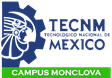 INSTITUTO TECNOLOGICO SUPERIOR DE MONCLOVADIVISION DE ESTUDIOS PROFESIONALESINSTITUTO TECNOLOGICO SUPERIOR DE MONCLOVADIVISION DE ESTUDIOS PROFESIONALESINSTITUTO TECNOLOGICO SUPERIOR DE MONCLOVADIVISION DE ESTUDIOS PROFESIONALES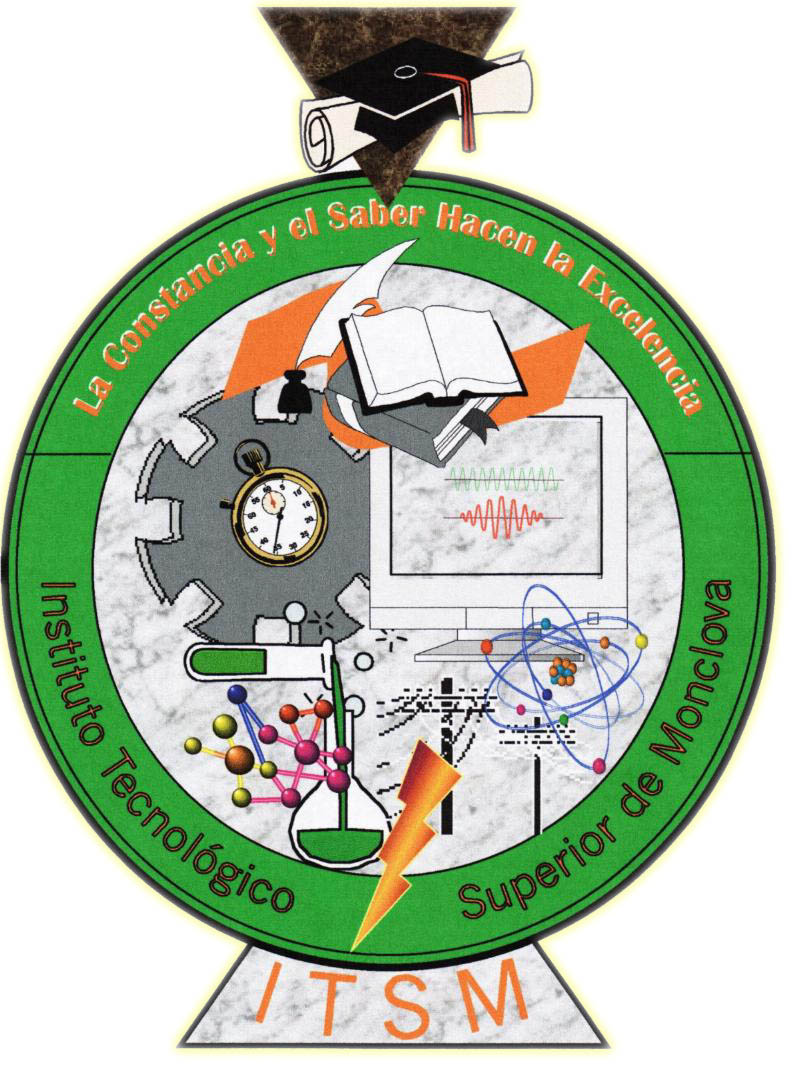 FECHAS PARA LOS ACTOS DE RECEPCION PROFESIONALPeríodo: Febrero – Julio 2022FECHAS PARA LOS ACTOS DE RECEPCION PROFESIONALPeríodo: Febrero – Julio 2022FECHAS PARA LOS ACTOS DE RECEPCION PROFESIONALPeríodo: Febrero – Julio 2022FECHAS PARA LOS ACTOS DE RECEPCION PROFESIONALPeríodo: Febrero – Julio 2022FECHAS PARA LOS ACTOS DE RECEPCION PROFESIONALPeríodo: Febrero – Julio 2022ACTIVIDADACTIVIDADOPORTUNIDAD 1OPORTUNIDAD 2OPORTUNIDAD 21.- Verificar el cumplimiento personal de todos los requisitos indispensables para los Actos de Recepción Profesional.División de Estudios Profesionales con egresados y con Servicios Escolares.1.- Verificar el cumplimiento personal de todos los requisitos indispensables para los Actos de Recepción Profesional.División de Estudios Profesionales con egresados y con Servicios Escolares.Desde la fecha de publicación de este calendario hasta el viernes 28 de Enero.25 y 26Abril 202225 y 26Abril 20222.- Entregar Solicitud de Titulación Integral y   Proyecto de Titulación (Residencia Profesional, Tesis, Tesina, etc.) en digital. Enviar por correo escaneada en formato Word, llenar en computadora.Aspirantes a División de Estudios Profesionales. 2.- Entregar Solicitud de Titulación Integral y   Proyecto de Titulación (Residencia Profesional, Tesis, Tesina, etc.) en digital. Enviar por correo escaneada en formato Word, llenar en computadora.Aspirantes a División de Estudios Profesionales. Febrero 2022Lunes 1º. – Informática y MecánicaMartes 2 – Mecánica y ElectrónicaMiércoles 3 – IndustrialJueves 4 – IndustrialViernes 5 – GestiónLunes 7 – Energías27 al 28Abril 2022(Todas las carreras)27 al 28Abril 2022(Todas las carreras)3.- Hacer llegar el Proyecto de Titulación Integral para su revisión: División de Estudios Profesionales a Revisores para sus aportaciones. 3.- Hacer llegar el Proyecto de Titulación Integral para su revisión: División de Estudios Profesionales a Revisores para sus aportaciones. Lunes 21Febrero 2022Lunes 9Mayo 2022Lunes 9Mayo 20224.- Entregar el Proyecto de  Titulación Integral con Vo. Bo. o con aportaciones sugeridas : Revisores a División de Estudios Profesionales. 4.- Entregar el Proyecto de  Titulación Integral con Vo. Bo. o con aportaciones sugeridas : Revisores a División de Estudios Profesionales. Miércoles 9Marzo 2022Lunes 23Mayo 2022Lunes 23Mayo 20225.- Entregar Informe Técnico revisado para aplicar aportaciones:Favor de cumplir con la CORRECCION PRECISA del proyecto de acuerdo a las observaciones marcadas por los revisores, para evitar el riesgo de CANCELACION DE SU PROCESO.División de Estudios Profesionales a Aspirantes.5.- Entregar Informe Técnico revisado para aplicar aportaciones:Favor de cumplir con la CORRECCION PRECISA del proyecto de acuerdo a las observaciones marcadas por los revisores, para evitar el riesgo de CANCELACION DE SU PROCESO.División de Estudios Profesionales a Aspirantes.Miércoles 16Marzo 2022Viernes 27Mayo 2022Viernes 27Mayo 20226.- Entregar Proyecto de Titulación Integral con correcciones aplicadas:Aspirantes a División de Estudios Profesionales.6.- Entregar Proyecto de Titulación Integral con correcciones aplicadas:Aspirantes a División de Estudios Profesionales.Miércoles 30Marzo 2022(Fecha máxima – Puede entregarse antes).Viernes 10Junio 2022Viernes 10Junio 20227.- Hacer llegar Informe Técnico corregido para verificar las correcciones: División de Estudios Profesionales a Revisores.7.- Hacer llegar Informe Técnico corregido para verificar las correcciones: División de Estudios Profesionales a Revisores.Miércoles 7Abril 2022Martes 14Junio 2022Martes 14Junio 2022Revisar correcciones. Dar visto bueno o notificar a D.E.P. los incumplimientos (Revisores)Hacer últimos cambios y envío final (Aspirantes).Revisar correcciones. Dar visto bueno o notificar a D.E.P. los incumplimientos (Revisores)Hacer últimos cambios y envío final (Aspirantes).Entre el 8 y 29  (incluye período vacacional)Abril 2022Entre el 14 y 17Junio 2022Entre el 14 y 17Junio 20228.- Examen Profesional (para quienes se        gradúan por Tesis)8.- Examen Profesional (para quienes se        gradúan por Tesis)Entre el 16 y 20 Mayo 2022(Posteriormente se definirá si serán virtuales o presenciales)Entre el 22 y 24Junio 2022(Residencias y Tesis)Entre el 22 y 24Junio 2022(Residencias y Tesis) 9.- Acto Protocolario de TitulaciónIntegral. 9.- Acto Protocolario de TitulaciónIntegral.Entre el 16 y 20 Mayo 2022(Posteriormente se definirá si serán virtuales o presenciales)Entre el 22 y 24Junio 2022(Residencias y Tesis)Entre el 22 y 24Junio 2022(Residencias y Tesis)* LAS FECHAS PODRIAN ESTAR SUJETAS A CAMBIOS, MISMOS QUE SERIAN INFORMADOS EN TIEMPO Y FORMA.* LAS FECHAS PODRIAN ESTAR SUJETAS A CAMBIOS, MISMOS QUE SERIAN INFORMADOS EN TIEMPO Y FORMA.* LAS FECHAS PODRIAN ESTAR SUJETAS A CAMBIOS, MISMOS QUE SERIAN INFORMADOS EN TIEMPO Y FORMA.* LAS FECHAS PODRIAN ESTAR SUJETAS A CAMBIOS, MISMOS QUE SERIAN INFORMADOS EN TIEMPO Y FORMA.* LAS FECHAS PODRIAN ESTAR SUJETAS A CAMBIOS, MISMOS QUE SERIAN INFORMADOS EN TIEMPO Y FORMA.LIC. MARTINA DE LA CRUZ MATADIVISION DE ESTUDIOS PROFESIONALES E INGLESmartina.cm@monclova.tecnm.mxCel. 8661014573 (solo para WhatsApp)LIC. MARTINA DE LA CRUZ MATADIVISION DE ESTUDIOS PROFESIONALES E INGLESmartina.cm@monclova.tecnm.mxCel. 8661014573 (solo para WhatsApp)LIC. MARTINA DE LA CRUZ MATADIVISION DE ESTUDIOS PROFESIONALES E INGLESmartina.cm@monclova.tecnm.mxCel. 8661014573 (solo para WhatsApp)LIC. MARTINA DE LA CRUZ MATADIVISION DE ESTUDIOS PROFESIONALES E INGLESmartina.cm@monclova.tecnm.mxCel. 8661014573 (solo para WhatsApp)LIC. MARTINA DE LA CRUZ MATADIVISION DE ESTUDIOS PROFESIONALES E INGLESmartina.cm@monclova.tecnm.mxCel. 8661014573 (solo para WhatsApp)